The Glenn L. Martin Maryland Aviation Museum, Inc.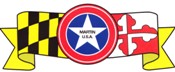 S.T.E.A.M. Education Programs Preview 2019Please note: for groups exceeding 60, additional accommodations and fees may apply.  Programs for Kindergarten and PreK students, start at $5.00 per person.  Call for optional activity. “Wind Wagons to Rockets” Tour - Grade 1 to 12 – 2 hours $5.00 per student; $5.00 per adultThis presentation explores how aviation and The Glenn L. Martin Company changed society and communities over time. A trip to the flight line at Strawberry Point features introduces the 15 aircraft on display and discusses the differences and improvement in aircraft.  “Airport Careers” Tour – Grade 2 to 8 – 2 hours $5.00 per student; $5.00 per adult This program features a walking tour from the museum to the Martin State Airport Fixed Base Operations building, visit to a hangar, and discussion of the many careers at an airport. This program includes a tour of the museum.Option:  Add one hour to your visit and add a tour of the flight line for an additional charge of $5.00 per student. “It’s Rocket Science” Workshop - Grade 3 to 6 – 3 hours $10.00 per student; $5.00 per adult This workshop features the dynamics of flight. After a brief presentation on rocketry, each student assembles a paper rocket and launches it - propelled by means of a pressurized trajectory and stability in refining optimal designs. This workshop includes a tour of the museum and the flight line.B-26 Assembly Team Workshop - Grade 6 to 12 – 3 hours
$12.00 per student; $5.00 per adult  This workshop features a tour of the museum and gallery (45 minutes); a presentation outlining the need for bombers before WWII; team-work (15 minutes) and role-playing assembling a large, scale model of the B-26 Marauder Airplane (90 minutes)Option:  Add one hour to your visit and add a tour of the flight line for an additional charge $20.00 per group.Aviation Day Workshops – Grade 3 to 12 – 4 hours
$13.00 per student; $5.00 per adult    	Various workshop presentations include - the forces of flight, crucial parts of an aircraft for 	flight, paper airplanes or gliders and testing flight. Additional workshops may be scheduled.  A     	tour of the museum and the flight line is included.	